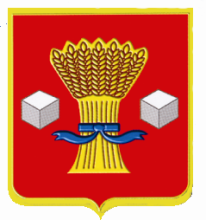 АдминистрацияСветлоярского муниципального района Волгоградской областиПОСТАНОВЛЕНИЕот  11.08.2021                     № 1416О подготовке проекта планировки и проекта межевания территории для размещения объекта: «Железнодорожный путь необщего пользования ООО «ЭкоТОН» На основании заявления директора ООО «ЭкоТОН» Швецова К.В., от 09.08.2021, о принятии решения о  подготовке документации по планировке и межеванию территории, руководствуясь статьями 41, 42, 43, 45, 46 Градостроительного кодекса Российской Федерации, статьей 14 Федерального закона № 131-ФЗ от 06.10.2003 «Об общих принципах организации местного самоуправления в Российской Федерации», Уставом Светлоярского муниципального района Волгоградской области,постановляю:1. Подготовить проект планировки и межевания территории для размещения объекта: «Железнодорожный путь необщего пользования ООО «ЭкоТОН» расположенного на территории ООО «ЭкоТОН».2. Определить ООО «ЭкоТОН» заказчиком работ по разработке документации по планировке и межеванию территории.3. Финансирование работ по разработке документации по планировке и межеванию территории осуществляется за счет средств ООО «ЭкоТОН».4. Отделу архитектуры, строительства и ЖКХ администрации Светлоярского муниципального района Волгоградской области по адресу: Волгоградская область, Светлоярский район, р.п. Светлый Яр, ул. Спортивная д.5, кабинет № 56, принимать к рассмотрению предложения юридических и физических лиц о порядке, сроках подготовки и содержанию документации в течение 20 рабочих дней с момента опубликования настоящего постановления.5. Отделу архитектуры, строительства и ЖКХ администрации Светлоярского муниципального района Волгоградской области (Архипова А.А.) осуществлять анализ поступивших предложений на предмет соответствия Градостроительному законодательству в течение 10 рабочих дней со дня окончания срока приема предложений и в случае необходимости направить предложения заказчику.6. Постановление администрации Светлоярского муниципального района Волгоградской области от 03.08.2021  № 1356 «О подготовке проекта планировки и проекта межевания территории земельного участка с кадастровыми номерами:34:26:000000:2452 для размещения объекта:  «Железнодорожный путь необщего пользования ООО «ЭкоТОН» расположенного на территории ООО «ЭкоТОН», Волгоградская область, Светлоярский район, р.п. Светлый Яр, примерно в 2,3 км по направлению на запад от ориентира» считать утратившим силу.7. Отделу по муниципальной службе, общим и кадровым вопросам администрации Светлоярского муниципального района Волгоградской области       (Иванова Н.В.) разместить настоящее постановление на официальном сайте Светлоярского муниципального района Волгоградской области.8. Контроль над исполнением настоящего постановления возложить на заместителя главы Светлоярского муниципального района Волгоградской     области Гладкова А.В.Глава муниципального района                                                           Т.В.РаспутинаДурманова О.С.